Einwilligung in die Nutzungsbedingungen der Mittelschule Unterschleißheim zu Microsoft 365 und die mit der Nutzung 
verbundene Verarbeitung von personenbezogenen Daten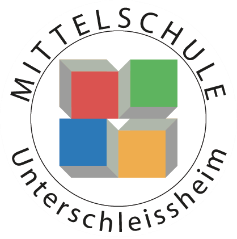 Allgemeine Informationen, die Nutzungsbedingungen und Informationen zur Datenverarbeitung können als Anlagen 1-3 auf der Schulhomepage der Mittelschule Unterschleißheim nachgelesen oder bei Bedarf von der Schule als Ausdruck angefordert werden:https://www.mittelschule-unterschleissheim.de/datenschutz/
[Name, Vorname und Klasse der Schülerin bzw. des Schülers] Ich/Wir stimme/n hiermit den Nutzungsbedingungen (Anlage 2) zur Nutzung von Microsoft 365 zu. Weiterhin willige/n ich/wir ein, dass die Schule ein entsprechendes Nutzerkonto anlegt und die in Anlage 1 aufgeführten Daten in diesem Zusammenhang an Microsoft Ireland Operations, Ltd. übermittelt und von diesen verarbeitet werden.  Hiermit willige/n ich/wir in die Verarbeitung von personenbezogenen Daten der oben bezeichneten Person bei der Nutzung von Microsoft 365 durch die Schule und Microsoft Ireland Operations, Ltd. ein. Die Informationen zur Datenverarbeitung (Anlage 3) habe ich/haben wir zur Kenntnis genommen.Diese Einwilligung in die Datenverarbeitung kann jederzeit widerrufen werden. Durch den Widerruf wird die Rechtmäßigkeit der aufgrund der Einwilligung bis zum Widerruf erfolgten Datenverarbeitung nicht berührt.Die Einwilligung ist freiwillig. Bei Nichterteilung oder dem Widerruf der Einwilligung kann das Angebot von Microsoft 365 nicht genutzt werden. Die Schule stellt Alternativen für die schulische Kommunikation und das „Lernen zuhause“ zur Verfügung.Sollten Sie einer Nutzung von Microsoft 365 zustimmen, lassen Sie diese Einverständniserklärung der Schule bitte zukommen.	[Ort, Datum] 			und[Bei Minderjährigen: stets Unterschrift der/des Erziehungsberechtigten; Bei Volljährigen: allein Unterschrift des/der Volljährigen][Bei Minderjährigen ab dem 14. Geburtstag: zusätzlich zur Unterschrift der/des Erziehungsberechtigten Unterschrift des/der Minderjährigen]